Georgian Institute of Public Affairs 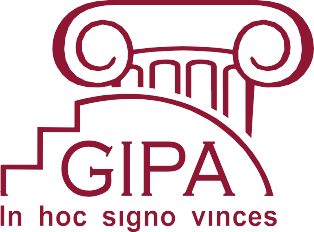 Master’s Degree Programs Application for Admission Confidentiality Georgian Institute of Public Affairs (GIPA) certify that information provided in the present application form will remain donfidential. Only the members of the Admissions Committee will use the provided info for the selection of candidates. It will not be communicated to any other organization without the applicant’s consent. For more information please contact Georgian Institute of Public Affairs. 2 Marie Brosse St, 0108 Tbilisi, Georgia; admission@gipa.gel.kakabadze@gipa.ge Phone :                  249 75 00 – School of Government 249 75 01 – Multimedia Journalism and Media Management 249 75 02 – School of Law and Politics 245 75 45 – GIPA Administration 1. Personal Information 	1. Personal Information 	1. Personal Information 	1. Personal Information 	1. Personal Information 	1. Personal Information 	1. Personal Information 	1. Personal Information 	1. Personal Information 	1. Personal Information 	1. Personal Information 	1. Personal Information 	1. Personal Information 	1. Personal Information 	1. Personal Information 	1. Personal Information 	1. Personal Information 	1. Personal Information 	1. Personal Information 	1. Personal Information 	1. Personal Information 	1. Personal Information 	1. Personal Information 	Last name Last name Last name Last name Last name Please Place Your Photo HerePlease Place Your Photo HerePlease Place Your Photo HerePlease Place Your Photo HerePlease Place Your Photo Here Name  Name  Name  Name  Name Please Place Your Photo HerePlease Place Your Photo HerePlease Place Your Photo HerePlease Place Your Photo HerePlease Place Your Photo Here        Date of Birth        Date of Birth        Date of Birth        Date of Birth        Date of Birthdd/mm/yydd/mm/yyPlease Place Your Photo HerePlease Place Your Photo HerePlease Place Your Photo HerePlease Place Your Photo HerePlease Place Your Photo HerePlease Place Your Photo HerePlease Place Your Photo HerePlease Place Your Photo HerePlease Place Your Photo HerePlease Place Your Photo HerePlease Place Your Photo HerePlease Place Your Photo HerePlease Place Your Photo HerePlease Place Your Photo HerePlease Place Your Photo HerePersonal №Personal №Personal №Personal №Personal №Personal №Personal №Personal №Personal №Personal №Personal №Please Place Your Photo HerePlease Place Your Photo HerePlease Place Your Photo HerePlease Place Your Photo HerePlease Place Your Photo HereIssued By: Issued By: Issued By: Issued By: Issued By: Please Place Your Photo HerePlease Place Your Photo HerePlease Place Your Photo HerePlease Place Your Photo HerePlease Place Your Photo HereDate Issued Date Issued Date Issued Date Issued Date Issued    dd/mm/yyValid Until Valid Until Valid Until Valid Until Valid Until Valid Until dd/mm/yydd/mm/yydd/mm/yy2. Contact Information 	2. Contact Information 	2. Contact Information 	2. Contact Information 	2. Contact Information 	2. Contact Information 	2. Contact Information 	2. Contact Information 	2. Contact Information 	2. Contact Information 	2. Contact Information 	2. Contact Information 	2. Contact Information 	2. Contact Information 	2. Contact Information 	2. Contact Information 	2. Contact Information 	2. Contact Information 	2. Contact Information 	2. Contact Information 	2. Contact Information 	2. Contact Information 	2. Contact Information 	2. Contact Information 	2. Contact Information 	2. Contact Information 	2. Contact Information 	2. Contact Information 	Home Address Home Address Home Address Home Address Home Address CityCityCityCityCityPostal CodePostal CodePostal CodePostal CodePostal CodePhone Number Phone Number Phone Number Phone Number Phone Number +( )+( )+( )+( )+( )+( )+( )+( )Mobile NumberMobile NumberMobile NumberMobile NumberMobile Number+( )+( )+( )+( )+( )+( )+( )+( )+( )+( )E-MailE-MailE-MailE-MailE-Mail3. Program Information 	3. Program Information 	3. Program Information 	3. Program Information 	3. Program Information 	3. Program Information 	3. Program Information 	3. Program Information 	3. Program Information 	3. Program Information 	3. Program Information 	3. Program Information 	3. Program Information 	3. Program Information 	3. Program Information 	3. Program Information 	3. Program Information 	3. Program Information 	3. Program Information 	3. Program Information 	3. Program Information 	3. Program Information 	3. Program Information 	3. Program Information 	3. Program Information 	3. Program Information 	3. Program Information 	3. Program Information 	Which program are you applying for ( Check one) Which program are you applying for ( Check one) Which program are you applying for ( Check one) Which program are you applying for ( Check one) Which program are you applying for ( Check one) Which program are you applying for ( Check one) Which program are you applying for ( Check one) Which program are you applying for ( Check one) Which program are you applying for ( Check one) Which program are you applying for ( Check one) Which program are you applying for ( Check one) Which program are you applying for ( Check one) Which program are you applying for ( Check one) Which program are you applying for ( Check one) Which program are you applying for ( Check one) Which program are you applying for ( Check one) Which program are you applying for ( Check one) Which program are you applying for ( Check one) Which program are you applying for ( Check one) Which program are you applying for ( Check one) Which program are you applying for ( Check one) Which program are you applying for ( Check one) Which program are you applying for ( Check one) Which program are you applying for ( Check one) Which program are you applying for ( Check one) Which program are you applying for ( Check one) Which program are you applying for ( Check one) Which program are you applying for ( Check one) Public Administration Public Administration Public Administration Public Administration Public Administration Public Administration Public Administration Public Administration Public Administration Public Administration Public Administration Public Administration Public Policy Public Policy Public Policy Public Policy Public Policy Public Policy Public Policy Public Policy Public Policy Public Policy Public Policy Public Policy Local Government Local Government Local Government Local Government Local Government Local Government Local Government Local Government Local Government Local Government Local Government Local Government Business Administration Business Administration Business Administration Business Administration Business Administration Business Administration Business Administration Business Administration Business Administration Business Administration Business Administration Business Administration International Law International Law International Law International Law International Law International Law International Law International Law International Law International Law International Law International Law International Relations International Relations International Relations International Relations International Relations International Relations International Relations International Relations International Relations International Relations International Relations International Relations Multimedia Journalism and Media Management Multimedia Journalism and Media Management Multimedia Journalism and Media Management Multimedia Journalism and Media Management Multimedia Journalism and Media Management Multimedia Journalism and Media Management Multimedia Journalism and Media Management Multimedia Journalism and Media Management Multimedia Journalism and Media Management Multimedia Journalism and Media Management Multimedia Journalism and Media Management Multimedia Journalism and Media Management Public Relations Public Relations Public Relations Public Relations Public Relations Public Relations Public Relations Public Relations Public Relations Public Relations Public Relations Public Relations New Media Technologies EngineeringNew Media Technologies EngineeringNew Media Technologies EngineeringNew Media Technologies EngineeringNew Media Technologies EngineeringNew Media Technologies EngineeringNew Media Technologies EngineeringNew Media Technologies EngineeringNew Media Technologies EngineeringNew Media Technologies EngineeringNew Media Technologies EngineeringNew Media Technologies EngineeringApplied Psychology Applied Psychology Applied Psychology Applied Psychology Applied Psychology Applied Psychology Applied Psychology Applied Psychology Applied Psychology Applied Psychology Applied Psychology Applied Psychology Environmental Management and Policy Environmental Management and Policy Environmental Management and Policy Environmental Management and Policy Environmental Management and Policy Environmental Management and Policy Environmental Management and Policy Environmental Management and Policy Environmental Management and Policy Environmental Management and Policy Environmental Management and Policy Environmental Management and Policy Environmental Management and Policy Environmental Management and Policy Environmental Management and Policy Environmental Management and Policy Environmental Management and Policy Environmental Management and Policy Environmental Management and Policy Environmental Management and Policy Environmental Management and Policy Environmental Management and Policy Environmental Management and Policy Environmental Management and Policy 4. Education 4. Education 4. Education 4. Education 4. Education 4. Education 4. Education 4. Education 4. Education 4. Education 4. Education 4. Education 4. Education 4. Education 4. Education 4. Education 4. Education 4. Education 4. Education 4. Education 4. Education 4. Education 4. Education 4. Education 4. Education 4. Education List higher education degree List higher education degree List higher education degree List higher education degree List higher education degree List higher education degree List higher education degree List higher education degree List higher education degree      Institution     Institution     Institution     Institution     Institution     Institution     Institution     Institution     InstitutionCountry Country Country Country Country Country Country Country Country DegreeDegreeDegreeDegreeDegreeDegreeDegreeDegreeDegreeEnrollment Period Enrollment Period Enrollment Period Enrollment Period Enrollment Period Enrollment Period Enrollment Period Enrollment Period Enrollment Period dd/mm/yyyydd/mm/yyyydd/mm/yyyydd/mm/yyyydd/mm/yyyy      Institution       Institution       Institution       Institution       Institution       Institution       Institution       Institution       Institution Country Country Country Country Country Country Country Country Country DegreeDegreeDegreeDegreeDegreeDegreeDegreeDegreeDegreeEnrollment Period Enrollment Period Enrollment Period Enrollment Period Enrollment Period Enrollment Period Enrollment Period Enrollment Period Enrollment Period dd/mm/yyyydd/mm/yyyydd/mm/yyyydd/mm/yyyydd/mm/yyyyInstitution Institution Institution Institution Institution Institution Institution Institution Institution Country Country Country Country Country Country Country Country Country Degree Degree Degree Degree Degree Degree Degree Degree Degree     Enrollment Period     Enrollment Period     Enrollment Period     Enrollment Period     Enrollment Period     Enrollment Period     Enrollment Period     Enrollment Period     Enrollment Period dd/mm/yyyydd/mm/yyyydd/mm/yyyydd/mm/yyyydd/mm/yyyyInstitutionCountry DegreeEnrollment Period dd/mm/yyyydd/mm/yyyydd/mm/yyyyსასწავლებელიქვეყანახარისხისწავლის პერიოდიდდ/თთ/წწწწდდ/თთ/წწწწdd/mm/yyyy5. Language 	5. Language 	5. Language 	5. Language 	5. Language 	5. Language 	5. Language 	5. Language 	5. Language 	5. Language 	5. Language 	5. Language 	               Your Native Language                Your Native Language        Fluent        Fluent        Fluent        Fluent Good Good Good       Basic       Basic       Basic English English German German French French Russian Russian Other Other 6. Work Experience 	6. Work Experience 	6. Work Experience 	6. Work Experience 	6. Work Experience 	6. Work Experience 	6. Work Experience 	6. Work Experience 	6. Work Experience 	6. Work Experience 	6. Work Experience 	6. Work Experience 	Please list your last employments Please list your last employments Please list your last employments Please list your last employments Please list your last employments Please list your last employments Please list your last employments Please list your last employments Please list your last employments Please list your last employments Please list your last employments Please list your last employments Company/Organization Company/Organization Company/Organization Company/Organization Company/Organization Company/Organization Position Position Position Country Country Country Country Country Country Major Duties Major Duties Major Duties Major Duties Major Duties Major Duties Starting Date  dd/mm/yyyyEnd Date dd/mm/yyyyCompany/ Organization Company/ Organization Company/ Organization Company/ Organization Company/ Organization Company/ Organization Position Position Position Country Country Country Country Country Country Major Duties Major Duties Major Duties Major Duties Major Duties Major Duties Starting Date  dd/mm/yyyyEnd Date  dd/mm/yyyyEnd Date  dd/mm/yyyyCompany/ Organization Company/ Organization Company/ Organization Company/ Organization Company/ Organization Company/ Organization Position Position Position Country Country Country Country Country Country Major Duties Major Duties Major Duties Major Duties Major Duties Major Duties      Starting Date  dd/mm/yyyy     End Date dd/mm/yyyy     End Date dd/mm/yyyyCompany/ Organization Company/ Organization Company/ Organization Company/ Organization Company/ Organization Company/ Organization Position Position Position Country Country Country Country Country Country Major Duties Major Duties Major Duties Major Duties Major Duties Major Duties Starting Date  dd/mm/yyyyEnd Date  dd/mm/yyyyEnd Date  dd/mm/yyyy7. References 	7. References 	7. References 	7. References 	Please, Provide two references Please, Provide two references Please, Provide two references Please, Provide two references First Name Last Name OccupationCompany/ OrganizationPhone Number Cellphone NumberE-mailFirst Name Last Name Occupation Company/ Organization Phone Number Cellphone Number E-mail8. Research and Publication 	Please, Provide details of your most important publication 9. Training and Events Attended 	9. Training and Events Attended 	9. Training and Events Attended 	9. Training and Events Attended 	9. Training and Events Attended 	9. Training and Events Attended 	9. Training and Events Attended 	9. Training and Events Attended 	9. Training and Events Attended 	9. Training and Events Attended 	9. Training and Events Attended 	 Please, list training and/or seminar you have attended  Please, list training and/or seminar you have attended  Please, list training and/or seminar you have attended  Please, list training and/or seminar you have attended  Please, list training and/or seminar you have attended  Please, list training and/or seminar you have attended  Please, list training and/or seminar you have attended  Please, list training and/or seminar you have attended  Please, list training and/or seminar you have attended  Please, list training and/or seminar you have attended  Please, list training and/or seminar you have attended Title Organization Location Location Starting Date dd/mm/yyyyEnd Date End Date dd/mm/yyyyTitle Organization Location Starting Date dd/mm/yyyyEnd Date End Date dd/mm/yyyyTitle Organization Location Starting Date dd/mm/yyyyEnding Date Ending Date dd/mm/yyyyTitle Organization Location Starting Date dd/mm/yyyyEnd Date End Date dd/mm/yyyyTitle Organization Location Starting Date dd/mm/yyyyEnd Date End Date dd/mm/yyyy10. Honors and Scholarships 	10. Honors and Scholarships 	10. Honors and Scholarships 	10. Honors and Scholarships 	10. Honors and Scholarships 	Please, list your major honors and/or scholarships Please, list your major honors and/or scholarships Please, list your major honors and/or scholarships Please, list your major honors and/or scholarships Please, list your major honors and/or scholarships Title Awarded by Awarded Date dd/mm/yyyyTitleAwarded byAwarded date dd/mm/yyyyTitle Awarded by Awarded date dd/mm/yyyyTitle Awarded by Awarded Date dd/mm/yyyy11. Professional Membership 	Please, list your professional membership(s) 12. Previous Applications ( Have you applied to GIPA before?) 12. Previous Applications ( Have you applied to GIPA before?) Yes  (Please describe) Yes  (Please describe) No No 13. Questionnaire Where did you find out about GIPA Master’s Program 13. Questionnaire Where did you find out about GIPA Master’s Program Internet (Specify)Internet (Specify)Booklet Booklet GIPA’s Alumni/ Student GIPA’s Alumni/ Student GIPA’s Professor/ Administration GIPA’s Professor/ Administration Friends Friends Radio/ Television Radio/ Television Other (Specify) Other (Specify) 14. Declaration and Signature 	14. Declaration and Signature 	14. Declaration and Signature 	14. Declaration and Signature 	I certify that the information on this form is correct. I understand and agree that all documents provided will remain the property of GIPA. I authorize the GIPA Admissions Office to verify this information. I certify that the information on this form is correct. I understand and agree that all documents provided will remain the property of GIPA. I authorize the GIPA Admissions Office to verify this information. I certify that the information on this form is correct. I understand and agree that all documents provided will remain the property of GIPA. I authorize the GIPA Admissions Office to verify this information. I certify that the information on this form is correct. I understand and agree that all documents provided will remain the property of GIPA. I authorize the GIPA Admissions Office to verify this information. Signature Date dd/mm/yyyy15. Checklist 	15. Checklist 	Please check the following enclosed items Please check the following enclosed items Copies of Degrees (Diplomas) Copy of ID Card or Passport Transcripts The Admission Committee shall not review any other documents attached to the application. The Admission Committee shall not review any other documents attached to the application. 